教学大纲法语(2) French(2)一、基本信息课程代码：2020017课程学分：4面向专业：英语系课程性质：专业选修课开课院系：外国语学院使用教材：《你好！法语1》，王海燕主编，外语教育与研究出版社，2012年9月第1版参考书目：《新公共法语基础语法全解》，吴贤良主编，上海外语教育出版社，2012年8月第1版；《你好！法语1练习册》，王海燕主编，外语教学与研究出版社，2012年9月第1版； 《法语发音入门+3000实用单词》，倪娜、宋迪编著，中国宇航出版社，2016年1月第1版课程网站网址：先修课程：法语（1）二、课程简介法语和英语一样，都是联合国、欧盟、非盟、国际奥委会和万国邮政联盟等国际组织及机构的主要工作语言。本课程为选修法语的英语专业学生而设计，旨在培养学生掌握法语的基本知识，借助词典阅读和翻译法语文章，并具有初步的听说能力。本课程教授纯正的法语语音语调、语法基础知识及一些常用词汇，同时加强口语能力的训练。三、选课建议本课程适合已选修过法语（1）的学生。四、课程与专业毕业要求的关联性五、课程目标/课程预期学习成果六、课程内容及学时分配本课程总计64学时，理论课程为64学时。七、评价方式与成绩撰写：                           系主任审核：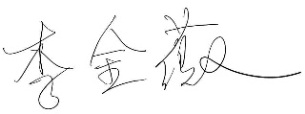 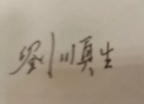         审核时间：2020.2.24专业毕业要求关联LO11：自主学习LO21：表达沟通LO31：语言基础能力LO32：语言学知识LO33：德国国情和文化LO34：商务知识LO35：翻译LO36：LO41：尽责抗压LO51：协同创新LO61：服务关爱LO71：奉献社会：具有服务企业、服务社会的意愿和行为能力LO81：具备外语表达沟通能力，达到本专业的要求序号课程预期学习成果课程目标教与学方式评价方式1L0111能够询问和表述工作情况情景练习课堂展示2L03411. 能够熟悉各类运动边讲边练纸笔测试2L03412. 能够描述一天的活动情景练习课堂展示3L03421. 能够运用复合过去时进行对话或书写边讲边练纸笔测试3L03422. 能够撰写旅行故事边讲边练作文撰写4L08131. 掌握法国主要文化特点和差别学生自行检索资料，分小组进行报告小组报告序号课程预期学习成果课程目标教与学方式评价方式1L0311掌握约500个法语基本词汇教师讲授期末考核2L0311掌握法语的基本词法和句法教师讲授、学生讨论期末考核3L0711能够复述过去发生的事件教师讲授、师生互动小测验4L0711能用法语描述一天的活动教师讲授、师生互动小测验5L0711深入了解法国和法语国家语言文化背景教师讲授、学生讨论小组报告单元教学知识点能力要求4时间定位礼貌地提出请求表述职业说出从事的体育运动学会预定火车票询问他人的活动讲述自己的日常习惯5表述需求表述数量询问时长复述过去发生的事件表达意见看法谈论饮食习惯列购物清单讲述某人的一天描述传统节日6表达可能性、意愿和命令说出什么是被允许的、什么是被禁止的提出、接受和拒绝提议请求和给予许可提出建议在职场情景下进行自我介绍7表达意见看法表达兴趣和喜好表达异议表达频率和强度谈论闲暇活动和假期生活谈论不同生活方式的利弊比较不同的兴趣和习惯8描述过去的状态和习惯描述一个行为的背景事件的时间定位表达目的讲述童年回忆讲述一件社会新闻讲述首次经历总评构成（1+X）评价方式占比1期末闭卷考试55%X1考勤+平时作业15%X2小测验15%X3小测验15%